Documento di seduta<NoDocSe>B8-0140/2019</NoDocSe><Date>{21/02/2019}21.2.2019</Date><TitreType>PROPOSTA DI RISOLUZIONE</TitreType><TitreRecueil>presentata a norma dell'articolo 106, paragrafi 2 e 3, del regolamento</TitreRecueil><Titre>sul progetto di decisione di esecuzione della Commissione che autorizza l'immissione in commercio di prodotti contenenti, costituiti od ottenuti a partire da granturco geneticamente modificato MON 87411 (MON-87411-9), a norma del regolamento (CE) n. 1829/2003 del Parlamento europeo e del Consiglio</Titre><DocRef>(D060243/03 – 2019/2552(RSP))</DocRef><Commission>{ENVI}Commissione per l'ambiente, la sanità pubblica e la sicurezza alimentare</Commission>Deputati responsabili: <Depute>Bart Staes, Guillaume Balas, Lynn Boylan, Eleonora Evi, Sirpa Pietikäinen, Valentinas Mazuronis</Depute>B8-0140/2019Risoluzione del Parlamento europeo sul progetto di decisione di esecuzione della Commissione che autorizza l'immissione in commercio di prodotti contenenti, costituiti od ottenuti a partire da granturco geneticamente modificato MON 87411 (MON - 87411 - 9), a norma del regolamento (CE) n. 1829/2003 del Parlamento europeo e del Consiglio(D060243/03 – 2019/2552(RSP))Il Parlamento europeo,–	visto il progetto di decisione di esecuzione della Commissione che autorizza l'immissione in commercio di prodotti contenenti, costituiti od ottenuti a partire da granturco geneticamente modificato MON 87411 (MON-87411-9), a norma del regolamento (CE) n. 1829/2003 del Parlamento europeo e del Consiglio (D060243/03),–	visto il regolamento (CE) n. 1829/2003 del Parlamento europeo e del Consiglio, del 22 settembre 2003, relativo agli alimenti e ai mangimi geneticamente modificati, in particolare l'articolo 7, paragrafo 3, e l'articolo 19, paragrafo 3,–	visto che il comitato permanente per la catena alimentare e la salute degli animali, di cui all'articolo 35 del regolamento (CE) n. 1829/2003, ha votato il 14 gennaio 2019 senza esprimere parere,–	visti gli articoli 11 e 13 del regolamento (UE) n. 182/2011 del Parlamento europeo e del Consiglio, del 16 febbraio 2011, che stabilisce le regole e i principi generali relativi alle modalità di controllo da parte degli Stati membri dell'esercizio delle competenze di esecuzione attribuite alla Commissione,–	visto il parere adottato dall'Autorità europea per la sicurezza alimentare (EFSA) il 31 maggio 2018 e pubblicato il 28 giugno 2018,–	viste le sue precedenti risoluzioni che sollevano obiezioni all'autorizzazione di organismi geneticamente modificati,–	vista la proposta di risoluzione della commissione per l'ambiente, la sanità pubblica e la sicurezza alimentare,–	visto l'articolo 106, paragrafi 2 e 3, del suo regolamento,A.	considerando che il 5 febbraio 2015 la società Monsanto Europe N.V. ha presentato, per conto della società Monsanto, Stati Uniti, all'autorità nazionale competente dei Paesi Bassi, una domanda relativa all'immissione in commercio di alimenti, ingredienti alimentari e mangimi contenenti, costituiti o derivati da granturco MON 87411 (in appresso "la domanda"), a norma degli articoli 5 e 17 del regolamento (CE) n. 1829/2003 e che la domanda riguardava anche l'immissione in commercio di prodotti costituiti da granturco geneticamente modificato (GM) MON 87411 per usi diversi da alimenti o mangimi, come per ogni altro tipo di granturco, ad eccezione della coltivazione;B.	considerando che, il 31 maggio 2018, l'EFSA ha adottato un parere favorevole relativamente a detta domanda;C.	considerando che il granturco geneticamente modificato MON 87411 è stato sviluppato per conferire resistenza alla diabrotica del mais attraverso l'espressione di una versione modificata del gene Bt Cry3Bb1 e una cassetta d'espressione DvSnf7 dsRNA, nonché per conferire tolleranza agli erbicidi che contengono glifosato;D.	considerando che, a causa della resistenza della diabrotica del mais alle proteine Bt, compresa la Cry3Bb1 in alcune regioni di coltivazione degli Stati Uniti, il granturco geneticamente modificato MON 87411 è stato progettato per produrre anche un RNA insetticida a doppio filamento, il dsRNA;E.	considerando che l'effetto desiderato del dsRNA è quello di essere assimilato nell'intestino dell'organismo bersaglio, in questo caso le larve di diabrotica del mais, e di interferire con la regolazione genetica dei processi biologici essenziali, provocando in tal modo la morte della diabrotica;F.	considerando che, secondo quanto disposto dal regolamento di esecuzione (UE) n. 503/2013 della Commissione, quando nelle piante geneticamente modificate si utilizzano metodi di silenziamento indotto da RNAi, è necessario condurre un'analisi bioinformatica al fine di individuare i potenziali geni off-target; che, in tale contesto, è necessario effettuare un'analisi approfondita per confrontare la struttura del dsRNA con le regioni genomiche negli organismi che potrebbero entrare in contatto con le molecole, compresi gli organismi non bersaglio;G.	considerando, tuttavia, che l'EFSA ha limitato le sue considerazioni e la sua valutazione del rischio ai potenziali effetti fuori bersaglio nelle piante, senza considerare gli effetti sull'uomo e sul bestiame e i relativi microbiomi intestinali che sono esposti al granturco attraverso la catena alimentare umana e animale; che una valutazione del parere dell'EFSA da parte di un istituto indipendente la descrive quale esempio perfetto di una strategia del "non cercare per non trovare", incompatibile con la normativa vigente;H.	considerando che la valutazione conclude che, tra l'altro, per il motivo di cui sopra, la valutazione del rischio delle caratteristiche molecolari effettuata dall'EFSA non è conclusiva né sufficiente a dimostrare la sicurezza degli alimenti e dei mangimi;I.	considerando che lo studio di tossicità a 90 giorni presentato dal richiedente ha evidenziato una riduzione del peso statisticamente significativa nei ratti nutriti con il granturco geneticamente modificato MON 87411; che, sebbene tale conclusione sia stata respinta dall'EFSA perché non accompagnata da segni clinici e alterazioni istopatologiche del tratto digestivo connessi alla dieta sperimentale, è plausibile che il dsRNA prodotto nel granturco geneticamente modificato MON 87411 possa interagire direttamente con il microbioma intestinale senza assorbimento diretto dall'intestino, il che potrebbe spiegare i risultati conseguiti da studi sull'alimentazione animale che mostrano differenze di peso senza effetti patologici; che l'EFSA avrebbe dovuto esaminare ulteriormente tali questioni;Mancanza di valutazione e di controlli sugli erbicidi complementari e sui loro residuiJ.	considerando che l'applicazione di erbicidi complementari, in questo caso glifosato, rientra tra le normali pratiche agricole della coltivazione di piante resistenti agli erbicidi e che, pertanto, è prevedibile che tali piante saranno esposte a dosi più elevate e ripetute, le quali non solo comporteranno una maggiore quantità di residui nel raccolto, e di conseguenza nel prodotto importato, ma possono anche influenzare la composizione della pianta geneticamente modificata e le sue caratteristiche agronomiche;K.	considerando che le questioni legate alla cancerogenicità del glifosato rimangono aperte; che nel novembre 2015 l'EFSA ha concluso che è improbabile che il glifosato sia cancerogeno e che nel marzo 2017 l'Agenzia europea per le sostanze chimiche (ECHA) ha concluso che nulla ne giustificava la classificazione; che, al contrario, nel 2015 l'Agenzia internazionale per la ricerca sul cancro dell'Organizzazione mondiale della sanità ha classificato il glifosato come "probabilmente cancerogeno per l'uomo";L.	considerando che in generale, secondo il gruppo di esperti dell'EFSA sui prodotti fitosanitari e i loro residui, non è possibile trarre conclusioni quanto alla sicurezza dei residui dell'irrorazione di colture geneticamente modificate con formulazioni di glifosato; che gli additivi e le loro miscele utilizzati nelle formulazioni commerciali per l'irrorazione con glifosato possono evidenziare una tossicità maggiore di quella del semplice principio attivo;M.	considerando che l'Unione ha già ritirato dal mercato un additivo del glifosato chiamato ammina di sego polietossilata a causa di timori sulla sua tossicità; che, tuttavia, additivi e miscele problematici possono ancora essere autorizzati nei paesi in cui è coltivato questo granturco geneticamente modificato (attualmente Argentina, Brasile, Canada e Stati Uniti);N.	considerando che le informazioni sui livelli di residui di erbicidi e dei loro metaboliti sono essenziali per una valutazione approfondita dei rischi che comportano le piante geneticamente modificate resistenti agli erbicidi; che si ritiene che i residui dell'irrorazione di erbicidi esulino dall'ambito di competenza del gruppo di esperti scientifici dell'EFSA sugli organismi geneticamente modificati; che le conseguenze dell'irrorazione di erbicidi sul granturco geneticamente modificato MON 87411 non sono state valutate;O.	considerando che, nell'ambito del programma coordinato di controllo pluriennale dell'Unione per il 2019, il 2020 e il 2021, gli Stati membri non sono obbligati a misurare i residui di glifosato sulle importazioni di granturco per verificare la conformità ai livelli massimi di residui (LMR); che non si può garantire che i residui di glifosato nel granturco geneticamente modificato MON 87411 siano conformi agli LMR dell'Unione;Mancanza di legittimità democraticaP.	considerando che, il 14 gennaio 2019, il comitato permanente per la catena alimentare e la salute degli animali, di cui all'articolo 35 del regolamento (CE) n. 1829/2003, ha votato senza esprimere parere e che pertanto l'autorizzazione non è sostenuta da una maggioranza qualificata di Stati membri;Q.	considerando che sia nella relazione che accompagna la proposta legislativa presentata il 22 aprile 2015 che modifica il regolamento (CE) n. 1829/2003 per quanto concerne la possibilità per gli Stati membri di limitare o vietare l'uso di alimenti e mangimi geneticamente modificati sul loro territorio, sia nella relazione che accompagna la proposta legislativa presentata il 14 febbraio 2017 che modifica il regolamento (UE) n. 182/2011, la Commissione ha deplorato che, dall'entrata in vigore del regolamento (CE) n. 1829/2003, essa abbia dovuto adottare le decisioni di autorizzazione senza il sostegno dei pareri dei comitati degli Stati membri e che il rinvio del fascicolo alla Commissione per la decisione finale, decisamente un'eccezione per la procedura nel suo insieme, sia ormai divenuto la norma nel processo decisionale in tema di autorizzazioni di alimenti e mangimi geneticamente modificati; che questa prassi è stata in più occasioni deplorata dal presidente Juncker in quanto non democratica;R.	considerando che il 28 ottobre 2015 il Parlamento ha respinto in prima lettura la proposta legislativa del 22 aprile 2015 che modifica il regolamento (CE) n. 1829/2003, invitando la Commissione a ritirarla e a presentarne una nuova;1.	ritiene che il progetto di decisione di esecuzione della Commissione ecceda le competenze di esecuzione previste dal regolamento (CE) n. 1829/2003;2.	reputa che il progetto di decisione di esecuzione della Commissione non sia coerente con il diritto dell'Unione, in quanto non è compatibile con l'obiettivo del regolamento (CE) n. 1829/2003, che consiste, in conformità dei principi generali sanciti dal regolamento (CE) n. 178/2002 del Parlamento europeo e del Consiglio, nel fornire la base per garantire un elevato livello di tutela della vita e della salute umana, della salute e del benessere degli animali, dell'ambiente e degli interessi dei consumatori in relazione agli alimenti e ai mangimi geneticamente modificati, garantendo nel contempo l'efficace funzionamento del mercato interno;3.	chiede alla Commissione di ritirare il progetto di decisione di esecuzione;4.	invita la Commissione a non autorizzare alcuna pianta geneticamente modificata resistente agli erbicidi senza una valutazione completa dei residui di irrorazione con erbicidi complementari e i loro metaboliti e formulati commerciali applicati nei paesi di coltivazione;5.	invita la Commissione a integrare pienamente la valutazione del rischio dell'impiego di erbicidi complementari e dei loro residui in quella delle piante geneticamente modificate resistenti agli erbicidi, a prescindere dal fatto che la pianta geneticamente modificata interessata sia destinata alla coltivazione o all'importazione nell'UE per alimenti e mangimi;6.	ribadisce il proprio impegno a far progredire i lavori sulla proposta della Commissione recante modifica del regolamento (UE) n. 182/2011; invita il Consiglio a portare avanti con urgenza i suoi lavori relativi a tale proposta della Commissione;7.	invita la Commissione a sospendere qualsiasi decisione di esecuzione riguardante le domande di autorizzazione di organismi geneticamente modificati (OGM) finché la procedura di autorizzazione non sarà stata rivista in modo da affrontare le carenze dell'attuale procedura che si è rivelata inadeguata;8.	invita la Commissione a ritirare le proposte relative alle autorizzazioni di OGM, qualora il comitato permanente per la catena alimentare e la salute degli animali non presenti alcun parere, sia ai fini della coltivazione che per la produzione di alimenti e mangimi;9.	incarica il suo Presidente di trasmettere la presente risoluzione al Consiglio e alla Commissione nonché ai governi e ai parlamenti degli Stati membri.Parlamento europeo2014-2019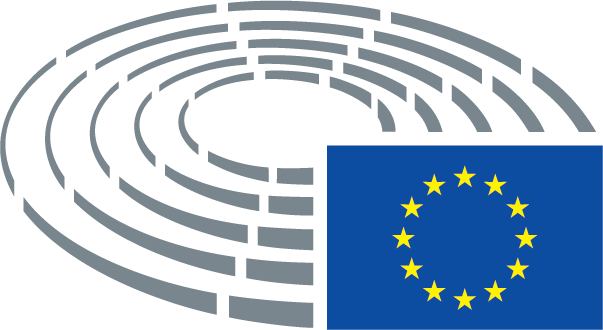 